SU Forget Network AndroidHow to disconnect and remove your wifi networkNavigate to your phones settings, once there you will see something similar to below. Note each phone may be slightly different.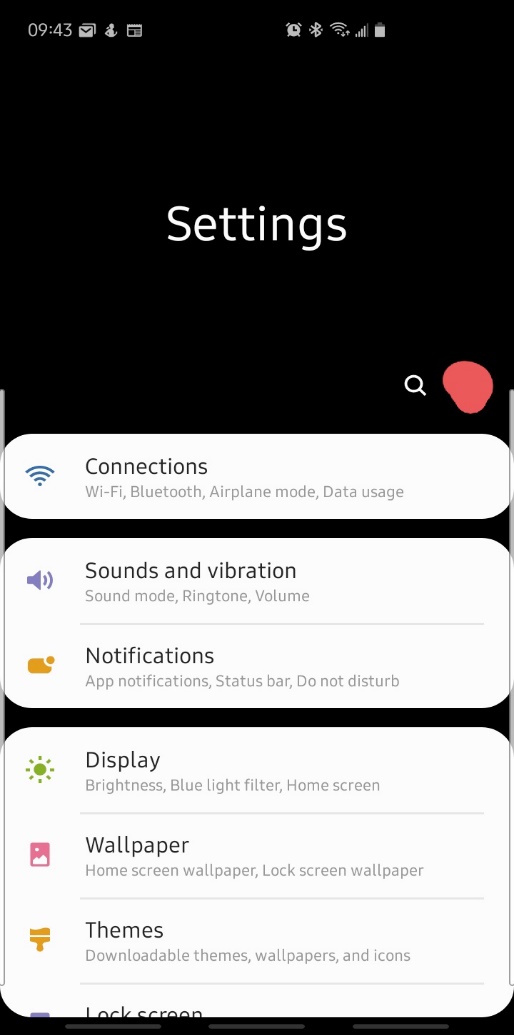 Within your settings tap or click on the menu that is labeled either Connections, Network or Wifi. You will see a screen that will be somewhat similar to below.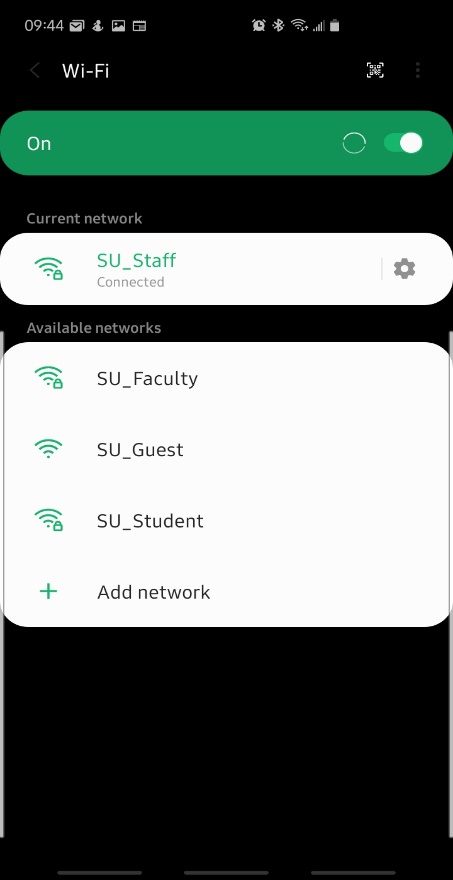 Next to the currently connected wifi network select the gear it I symbol to bring up the network settings. 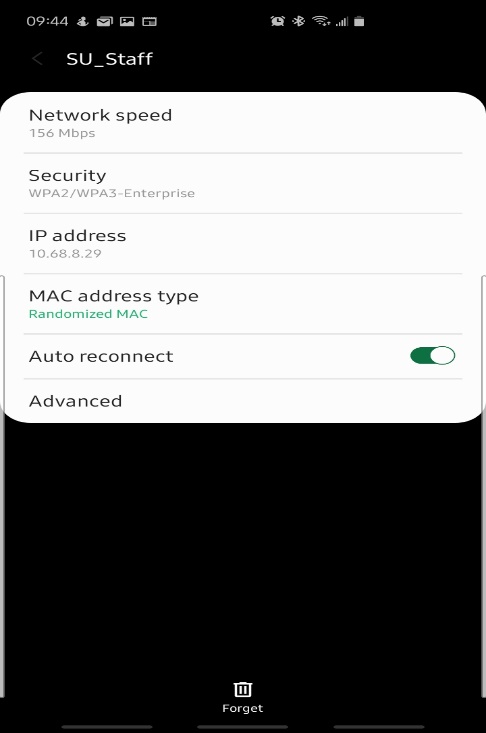 Press on the Forget button on this screen to remove the wifi connection from your mobile device.Reconnecting to the WifiAfter forgetting your wifi network you should be brought back to the list of wifi networks to connect to. Select the wifi network appropriate to you.Upon selecting your wifi network to connect to you will be brought to a similar following screen.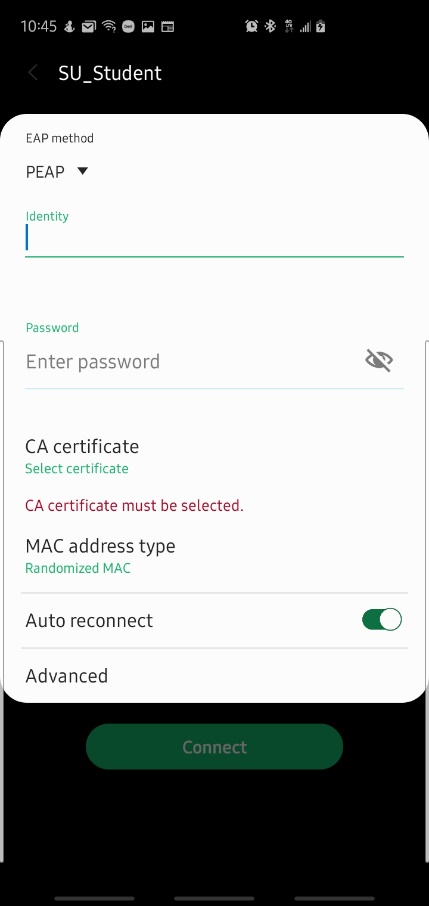 For the blank field read the following:Identity: Portal UsernamePassword: Portal PasswordCA Certificate: Select Don’t ValidateOnce your information has been entered press connect. You should now be connected to the campus wifi.